Legenda: CF: Conforme
CFCR: Conforme com Recomendação
NC: Não Conforme
NA: Não Aplicável
NO: Não ObservadoAGÊNCIA NACIONAL DE AVIAÇÃO CIVILSuperintendência de Padrões OperacionaisAGÊNCIA NACIONAL DE AVIAÇÃO CIVILSuperintendência de Padrões OperacionaisAGÊNCIA NACIONAL DE AVIAÇÃO CIVILSuperintendência de Padrões OperacionaisMÓDULO 4.3.6 - Processos de ManutençãoMÓDULO 4.3.6 - Processos de ManutençãoMÓDULO 4.3.6 - Processos de ManutençãoQuestãoReferênciaResultado: (CF, CFCR, NC, NA e NO)A organização executou manutenção e aprovou para retorno ao serviço APENAS artigos e serviços que estão dentro das limitações em suas especificações operativas?145.5 (a), 145.61-I e 145.201A organização executou manutenção e aprovou para retorno ao serviço artigos de acordo com os dados técnicos aplicáveis aprovados e/ou aceitáveis pela ANAC?

Obs: Para OM certificada TCCA, deve ser assegurado que a manutenção seja liberada em conformidade com os regulamentos brasileiros e do IP.Apêndice E do RBAC 43, Apêndice F do RBAC 43, RBAC 43.16, RBAC 145.61-I(c), 145.201(c)(1) e TA Anexo 1, §9.5.5.
A organização executou manutenção e aprovou para retorno ao serviço, em artigos que realizaram grande reparo ou grande alteração, de acordo com os dados técnicos aprovados e aplicáveis?43.5(c) e RBAC 145.201(c)(2)A organização demonstra que os documentos e dados técnicos (D.A., ICAs, manuais de manutenção, manuais de revisão geral, manuais de práticas padronizadas, B.S., dados técnicos aprovados ou aceitáveis pela ANAC) estão atualizados e acessíveis quando o trabalho está sendo executado, para cada processo ou tarefa de manutenção em andamento, conforme método previsto no seu sistema de controle de qualidade?
145.109(d) e RBAC 43.13(a)
A organização tem os equipamentos, ferramentas e materiais requeridos para realizar a manutenção, manutenção preventiva ou alterações autorizadas pelo COM/EO/LC?145.109(a)Os necessários equipamentos de teste, equipamentos de inspeção e ferramentas usadas para fazer uma determinação de aeronavegabilidade estavam calibrados em relação a padrões aceitáveis?145.109(b)-I, 145.109(b)-IIO sistema de inspeção da organização demonstra que os registros foram mantidos de forma a indicar claramente itens inspecionados, resultados de cada item, os itens de inspeção/produtos que estavam conformes ou as ações tomadas quando o produto foi determinado como não conforme, pessoal em retrabalhos realizando re-inspeções ou retestes conforme necessário, validação satisfatória de todas as inspeções e testes necessários antes da aceitação final dos produtos ou peças, pessoal que realizam os itens de inspeção obrigatória para um operador RBAC 121 ou RBAC 135 (PMAC) identificados e autorizados pelo operador e que o pessoal da inspeção realizou inspeções dentro de suas autoridades e limites?145.205, 145.211 e 145.213Os registros da organização mostram que foram identificados e controlados os materiais com seus registros de testes/laudos e os padrões utilizados em END, cumpridos identificação e os controles especiais de manuseio e estocagem de materiais e partes antes do uso (quando requerido) e garantida sua rastreabilidade?145.211 e RBAC 43.13(b)Os documentos em uso pela organização (etiquetas, task cards, ordens de serviço, manuais de manutenção e de manutenção de componentes etc.) mostram o uso de dados, materiais e ferramentas aprovados ou aceitos para o trabalho realizado?145.109(a), 145.109(c) e 145.109(d) A organização subcontratou outra pessoa para executar manutenção e aprovou para retorno ao serviço somente os artigos para os quais possui prerrogativa de acordo com sua certificação, dentro das limitações em suas especificações operativas?145.201(a)(2), 145.217(b)(1)A organização ao subcontratar garantiu que a pessoa subcontratada, caso não possua certificação RBAC 145, cumpre com um sistema de controle de qualidade equivalente ao da contratante?145.201(a)(2), 145.217(b)(1).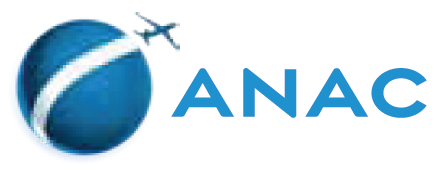 